                                                                         Anexa la Hotararea  CL. Deleni nr. 24  din 17.03.2017 IN LOC DE VA FI:În loc de :VA FI:ÎN LOC DE :VA FI:ÎN LOC DE :VA FI:PRESEDINTE DE SEDINTEIConsilier local   ing. SAVA DOREL CONSTANTIN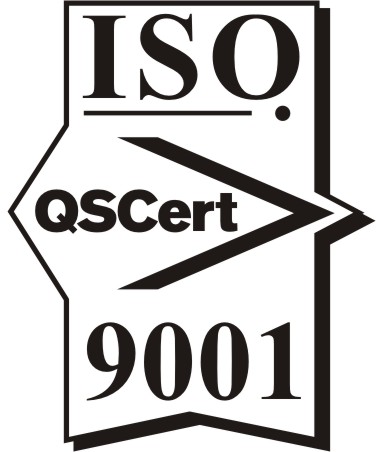 50Teren bloc specialişti Sat Deleni- intravilanSuprafaţa : 2190 metri pătraţiIdentificare cadastrală : tarla : T46 , parcelele : CC3857 , LV 3858/ 2, ar3859,lv3860200412764.24Proprietatea publică a comunei Deleni , în administrarea Consiliului local Deleni prin :Hotărîrea Consiliului Local  nr.45 / 200450Teren bloc specialişti Sat Deleni- intravilanSuprafaţa : 2642  metri pătraţiIdentificare cadastrală : tarla : T46 , parcelele : CC3857 , A3856 / 5 , LV 3858/ 2, Lv 3859,lv3860200412764.24Proprietatea publică a comunei Deleni , în administrarea Consiliului local Deleni prin :Hotărîrea Consiliului Local  nr.45 / 20043681.5.12Magazie adăpost autoSat Deleni- intravilan – bloc specialiştiDin piatră , planşeu de betonDouă încăperi , SC: 50,84mp 19863282.28Proprietatea publică a comunei Deleni , în administrarea Consiliului local Deleni prin :Hotărîrea Consiliului Local  nr.45 / 20043681.5.12Magazie adăpost autoSat Deleni- intravilan – bloc specialiştiDin piatră , planşeu de betonDouă încăperi , SC: 50m.p.19863282.28Proprietatea publică a comunei Deleni , în administrarea Consiliului local Deleni prin :Hotărîrea Consiliului Local  nr.45 / 20043751.5.14Depozit beci alimente bloc specialiştiSat DeleniDin piatră , 2 boxeSC:40mp 19822808.40Proprietatea publică a comunei Deleni , în administrarea Consiliului local Deleni prin :Hotărîrea Consiliului Local  nr.45 / 20043751.5.14Depozit beci alimente bloc specialiştiSat DeleniDin piatră , 2 boxeSC:34mp 19822808.40Proprietatea publică a comunei Deleni , în administrarea Consiliului local Deleni prin :Hotărîrea Consiliului Local  nr.45 / 20043791.6.1Bloc specialişi DeleniSat DeleniDin cărămidă , acoperit cu azbest , cu un nivel ,4 apartamente SC:172,04mp 198065948.21Proprietatea publică a comunei Deleni , în administrarea Consiliului local Deleni prin :Hotărîrea Consiliului Local  nr.45 / 20043791.6.1Bloc specialişi Deleni -  P+1ESat Deleni Din cărămidă , acoperit cu azbest  , cu 4 apartamente SC:179 mp  , SD:358m.p.198065948.21Proprietatea publică a comunei Deleni , în administrarea Consiliului local Deleni prin :Hotărîrea Consiliului Local  nr.45 / 2004